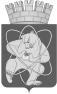 Городской округ«Закрытое административно – территориальное образование  Железногорск Красноярского края»ГЛАВА ЗАТО  г. ЖЕЛЕЗНОГОРСКПОСТАНОВЛЕНИЕ     14.06.2024                                                                                                                                               № 30 пг. ЖелезногорскО занесении граждан ЗАТО Железногорск на Доску Почёта ЗАТО ЖелезногорскВ соответствии с решением Совета депутатов ЗАТО г. Железногорск         от 07.07.2016 № 10-45Р «О Доске Почёта ЗАТО Железногорск», на основании протокола заседания комиссии по рассмотрению кандидатур, предлагаемых       для занесения на Доску Почёта ЗАТО Железногорск, от 13.06.2024ПОСТАНОВЛЯЮ: 1. За вклад в социально-экономическое развитие городского округа «Закрытое административно-территориальное образование Железногорск Красноярского края», образцовое выполнение трудовых обязанностей, продолжительный и безупречный труд занести на Доску Почёта ЗАТО Железногорск следующих граждан ЗАТО Железногорск:1.1. Белова Сергея Николаевича, тренера-преподавателя муниципального бюджетного учреждения дополнительного образования Спортивная школа         по спортивным играм «Смена»;	1.2. Вишнякова Анатолия Борисовича, начальника отдела связи и автоматизированных инженерных систем» акционерного общества «Информационные спутниковые системы» имени академика М.Ф. Решетнёва»;1.3. Геращенко Алексея Александровича, начальника транспортного цеха акционерного общества «Информационные спутниковые системы» имени академика М.Ф. Решетнёва»;1.4. Грек Светлану Юрьевну, заместителя руководителя – начальника отдела муниципального казенного учреждения «Управление культуры»;1.5. Касмынина Андрея Ивановича, заместителя командира роты (по службе) отдельной роты патрульно-постовой службы полиции, майора полиции Межмуниципального управления МВД России по ЗАТО г. Железногорск;1.6. Кошкина Константина Александровича, начальника участка                по ремонту и обслуживанию основного емкостного оборудования ЗФТ, ПВЭ ЯРОО и оборудования нп МЦИК общества с ограниченной ответственностью «Производственное ремонтно-эксплуатационное хозяйство Горно-химического комбината»;1.7. Кудрину Юлию Вениаминовну, начальника аналитической лаборатории ОДЦ Научно-производственного Международного центра инженерных компетенций федерального государственного унитарного предприятия «Горно-химический комбинат»;1.8. Лебедеву Нину Игоревну, председателя Красноярской региональной  общественной организации Клуб многодетных семей «Семь Я»;1.9. Малаева Александра Павловича, главного механика - начальника службы эксплуатации наладки механического оборудования завода регенерации топлива федерального государственного унитарного предприятия «Горно-химический комбинат»;1.10. Масалова Юрия Сергеевича, начальника отдела в отделе коммуникаций Управления городского хозяйства Администрации ЗАТО г. Железногорск;1.11. Машновского Владимира Николаевича, водителя автомобиля муниципального предприятия ЗАТО Железногорск Красноярского края «Пассажирское автотранспортное предприятие»;1.12. Пакмана Дмитрия Натановича, начальника отдела проектирования и разработки специального программного обеспечения управления космическими аппаратами акционерного общества «Информационные спутниковые системы» имени академика М.Ф. Решетнёва»;1.13. Плесконосову Ирину Владимировну, специалиста 1 категории муниципального казенного учреждения «Управление поселковыми территориями ЗАТО Железногорск»;1.14. Поварова Владимира Петровича, учителя муниципального бюджетного общеобразовательного учреждения «Средняя школа № 106»;1.15. Сорокину Татьяну Геннадьевну, специалиста I категории муниципального казенного учреждения «Управление образования»;1.16. Стародубцева Виктора Васильевича, директора автономной некоммерческой организации «Центр паллиативной помощи - хоспис имени Василия и Зои Стародубцевых»;1.17. Стрикелева Владимира Сергеевича, врача-рентгенолога отделения лучевой диагностики федерального государственного бюджетного учреждения здравоохранения «Клиническая больница № 51 Федерального медико-биологического агентства»;1.18. Тюрюмина Алексея Сергеевича, фельдшера скорой медицинской помощи отделения скорой медицинской помощи федерального государственного бюджетного учреждения здравоохранения «Клиническая больница № 51 Федерального медико-биологического агентства»;1.19. Файзуллину Наталью Николаевну, менеджера по персоналу отдела кадров, капитана внутренней службы в отставке Федерального государственного бюджетного образовательного учреждения высшего образования «Сибирская пожарно-спасательная академия» государственной противопожарной службы Министерства Российской Федерации по делам гражданской обороны, чрезвычайным ситуациям и ликвидации последствий стихийных бедствий»;1.20. Ходакова Василия Васильевича, артиста (кукловода), ведущего мастера сцены муниципального бюджетного учреждения культуры театр кукол «Золотой ключик».2. Отделу общественных связей Администрации ЗАТО г. Железногорск (И.С. Архипова) обеспечить процедуру размещения информации о гражданах, занесённых на Доску Почёта ЗАТО Железногорск, на официальном сайте Администрации ЗАТО г. Железногорск в информационно-телекоммуникационной сети «Интернет». 3. Отделу управления проектами и документационного, организационного обеспечения деятельности Администрации ЗАТО г. Железногорск                   (В.Г. Винокурова):3.1. Довести настоящее постановление до сведения населения через газету «Город и горожане»;3.2. Принять участие в процедуре чествования граждан, перечисленных в пункте 1 настоящего постановления.4. Контроль над исполнением постановления возложить на заместителя Главы ЗАТО г. Железногорск по общественно-политической работе                Д.В. Протопопова.         5. Постановление вступает в силу после его официального опубликования.Глава ЗАТО г. Железногорск 		                                           Д.М. Чернятин